Статус платежа:ИсполненНомер документа:329513Дата документа:11.09.2017Получатель Номер карты получателя:•••• 5065ФИО:МАКСИМ ЮРЬЕВИЧ П.Перевод Счет списания:•••• 3696  [Maestro]  руб.Сумма списания:112,00  руб.Комиссия:0,00 руб.Сообщение получателю:3696 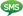 Статус SMS-сообщения:Сообщение отправленоОмское отделение №8634
БИК:045209673
Корр.Счет: 30101810900000000673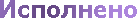 12.09.2017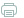 Печать чека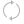 Повторить платеж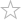 Сохранить как шаблон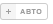 Подключить автоплатеж